Elwood Wylie Track & Field Meet
Rotary Bowl Stadium
 355 Wakesiah Ave. Nanaimo, BC 
      27th & 29th May, 2016Meet Manager / Director:  Bernie Katzberg:  bcjekatz@gmail.com (250-714-5638)
Facilities:  Rubberized 8 lane track - maximum 6mm spike.  Washrooms, change rooms and a concession are available.Registration:   NEW THIS YEAR!  Registration is through Trackie.com. www.trackiereg.com/2016ElwoodWylie -Team Managers/registrars may alternatively submit their entries through the Hytek events file% Brenda Redman at Brenmarie@shaw.ca-Individuals must register through Trackie.com. -Email registrations will not be accepted. Para athletes register by contacting bcjekatz@gmail.com, please include BCA#, name, event and classification so we can create the event in the Trackie environment. Team cheques are payable to Nanaimo Track & Field Club.Meet Fees:  Unlimited entry to events. Single Day - $20.00, 2 or more days - $25.00All competitors MUST be BC Athletics membersVIAA member clubs who provide volunteers to run an event and pay the VIAA membership fee will pay $15 / $22 per day(s).
   Coaches Meeting:  Saturday, May 25th – 9:30 a.m. at the finish line.Check the attached schedule for event times.  Start times listed are approximate and may be moved up 1/2 hour before listed time so please listen for announcements.Events:      Field Events are limited to 3 attempts only for JD 9 to 13 age groups.  For Midgets, 2002 and older, 8 finalists in the combined group will get 3 additional attempts. Track Events will be run in the following order: Pentathlon, Midget, and Wheelchair, then oldest to youngest, girls first then boys.  All track events except the Midget sprint events will be Timed Finals. Only athletes in Summer Games Zone 6 trials will compete in “A” finals.All Midget athletes who wish to qualify for the Zone 6 Summer Games team in the Pentathlon will compete in the 5 scheduled events and points will be calculated accordingly. Electronic Timing:  Provided by BC Athletic officials.  Note: Hand time only will be offered to the walks on Friday evening.   
Officials: This is a Vancouver Island Series meet and is sanctioned by BC Athletics.  Club officiating assignments have already been set. If a Club has difficulty meeting their assignment or will not be in attendance, please contact the Meet Director well ahead of the meet to make alternate arrangements.Age Categories:  All athletes (9 to 13) will compete by year of birth. Combined categories are Midget (14 & 15), Youth (16 & 17), Junior (18 & 19), Senior (20 to 34), Master (35 and older).  Ages are at 31st December, 2013.   Some categories may be combined for competition purposes but awards will be made by individual age classification.Awards:  Ribbons will be given out for 1st to 8th place.Results from this Meet will be posted on the Nanaimo Track & Field Club’s website (www.nanaimotrackandfield.com) 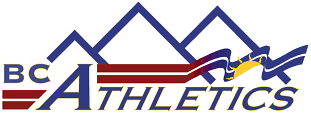 